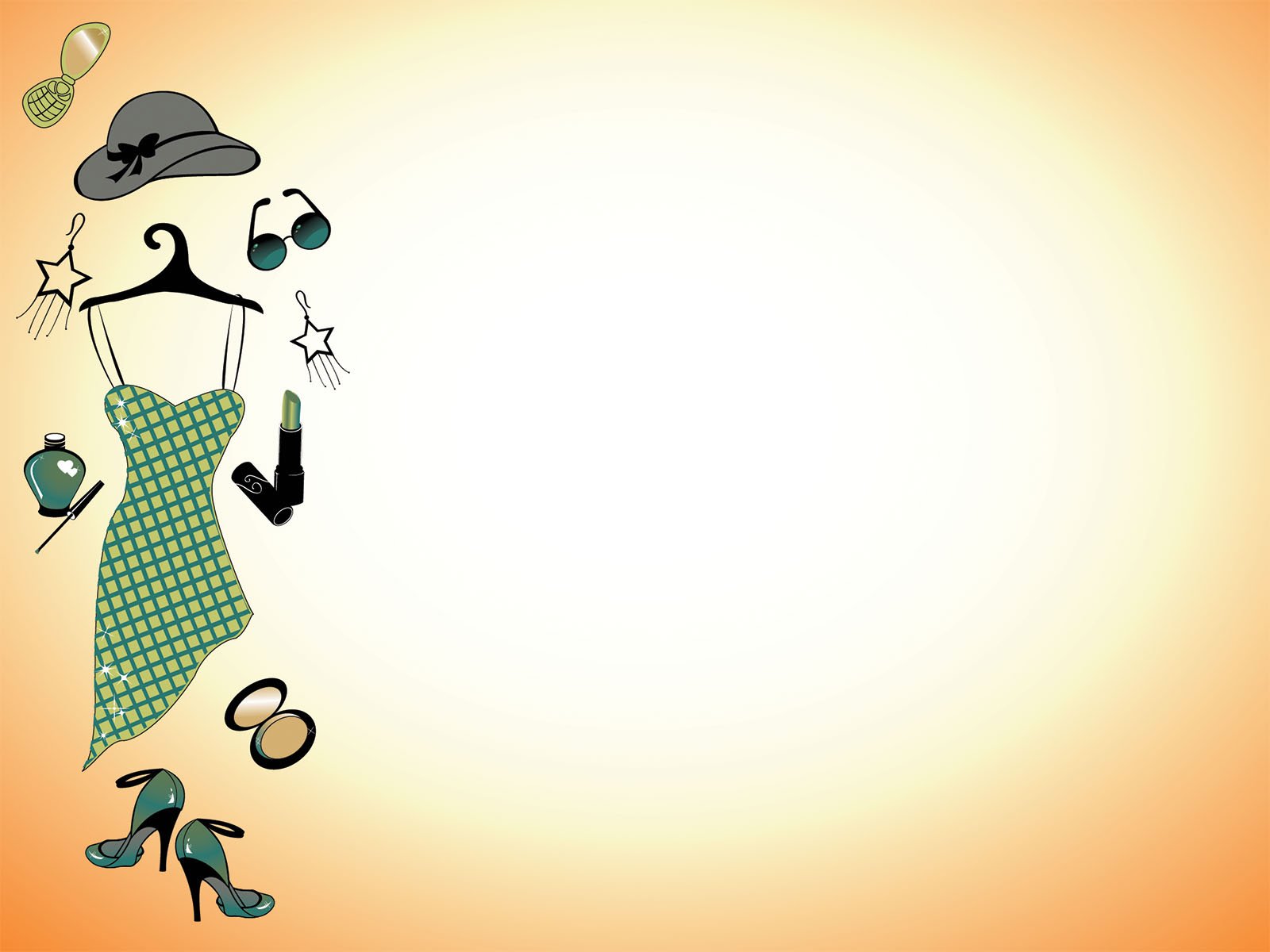 Воспитатель: Беляева М. Г.Тип проекта: информационно - творческийВид проекта: групповой, краткосрочный (одна неделя)Участники проекта:- дети подготовительной группы; - воспитатель: Беляева М.Г. - родители воспитанников.Актуальность.Однажды девчонки из нашей группы нарядились в разные одежды. Все вместе стали обсуждать их наряды, и у нас возник вопрос: кто придумывает и шьёт одежду.  Попросили воспитателя рассказать нам об этом.Цель:  узнать, кто такие модельеры и модели.Задачи:- узнать, кто такие модельеры и модели, чем они занимаются;- посмотреть презентацию, как создаётся одежда;- посмотреть видео «Показ мод»;- нарисовать свой дизайн одежды;- сделать аппликацию одежды из ткани;- попросить мам помочь нам в создании одежды для показа мод;-провести показ мод.Что сделали:- узнали, кто такие модельеры и модели, чем они занимаются;- посмотрели презентацию, как создаётся одежда;- посмотрели  видео «Показ мод»;- нарисовали свой дизайн одежды;- сделать аппликацию одежды из ткани;- с помощью мам создали одежду для показа мод;- провели показ мод.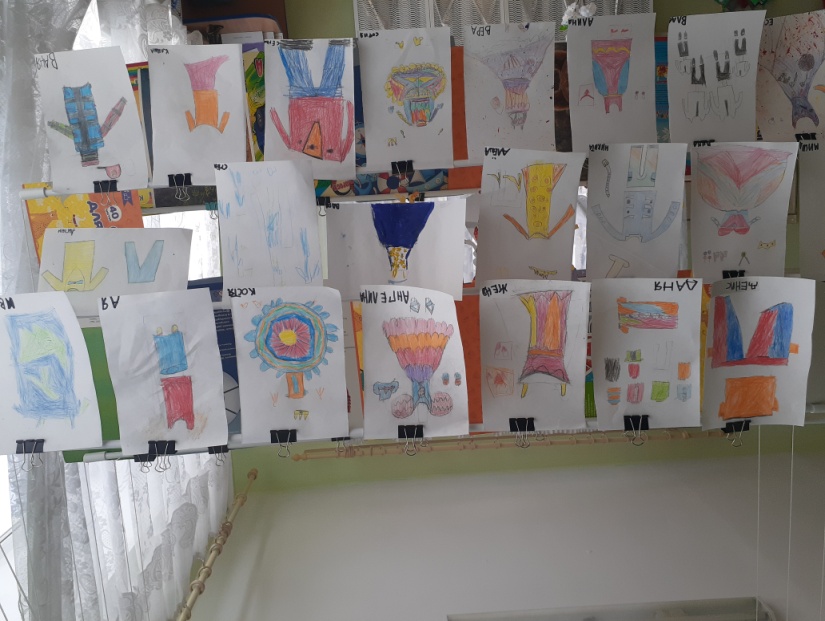 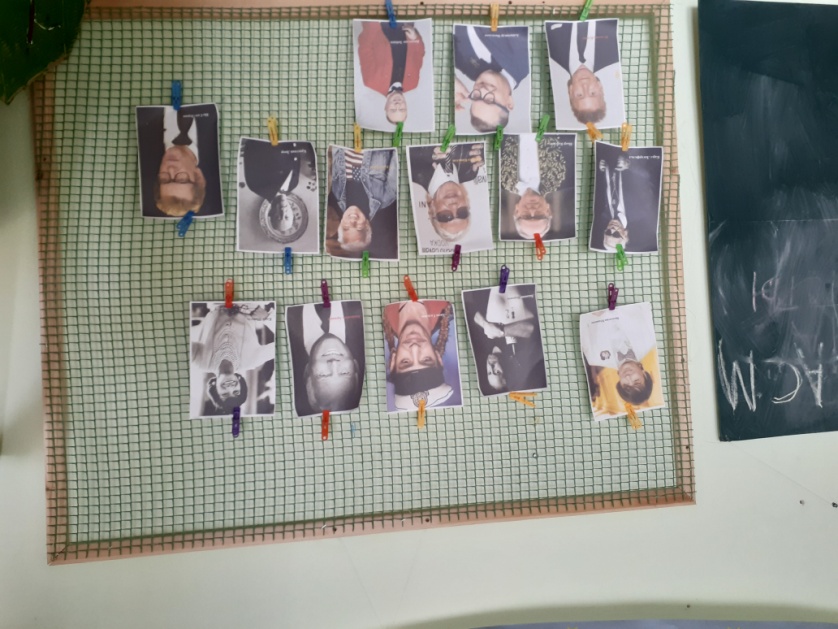 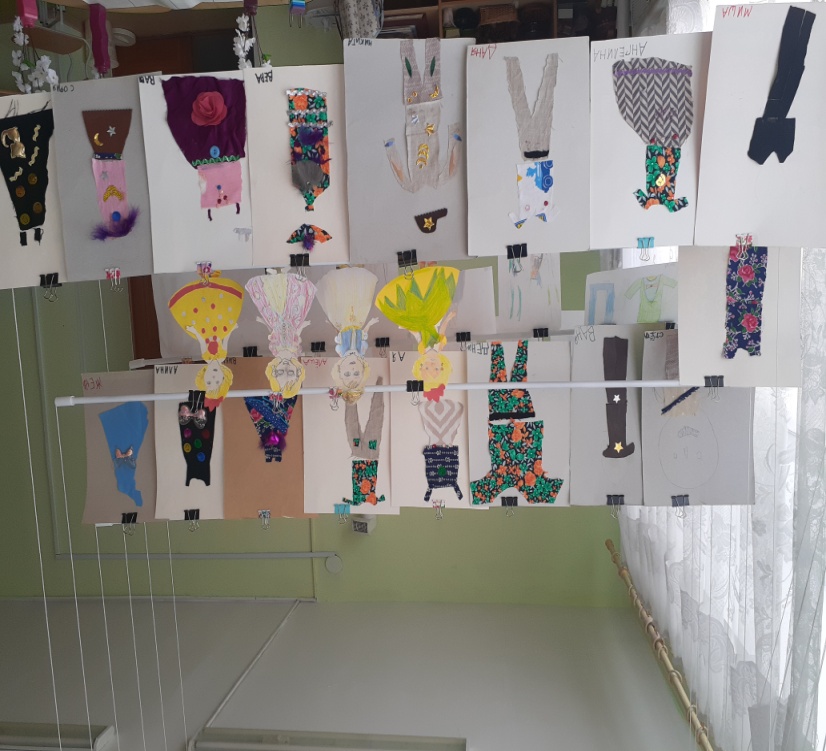 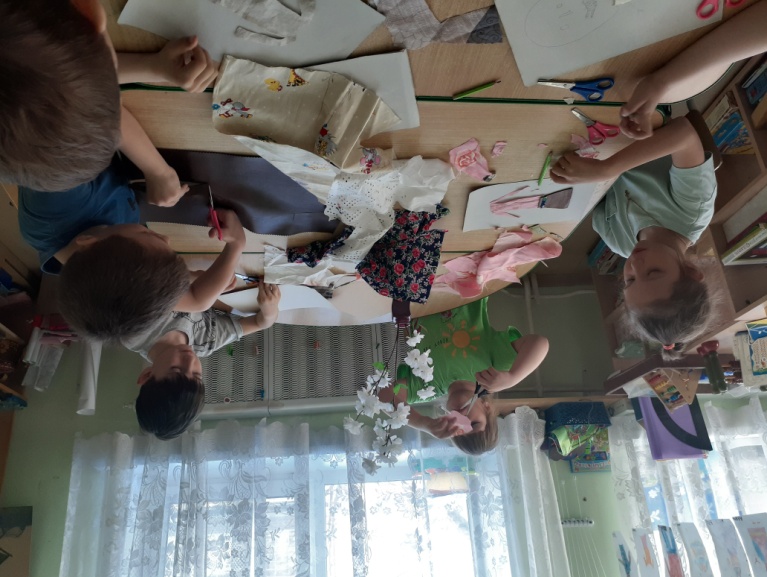 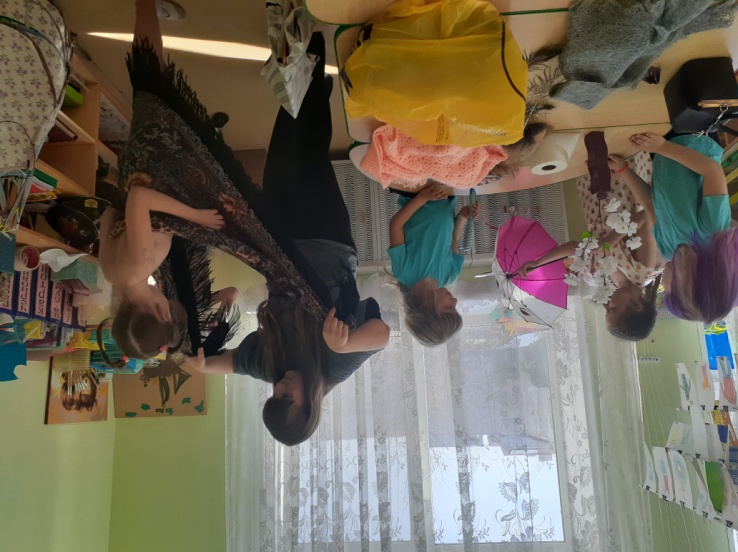 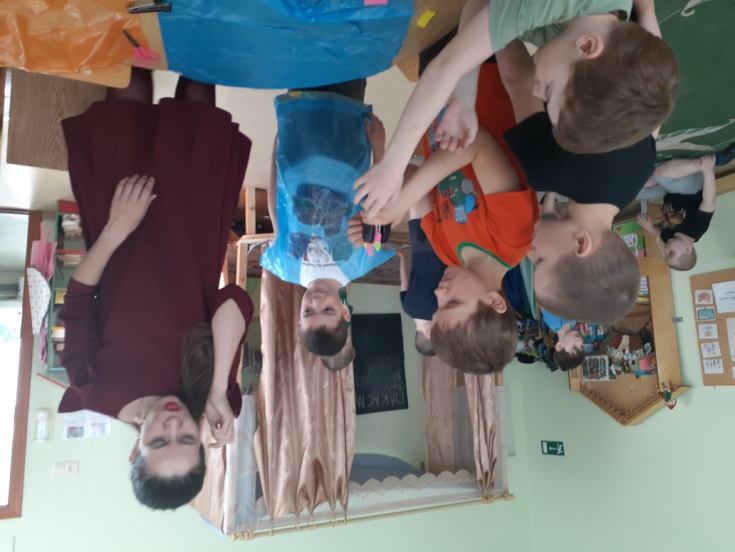 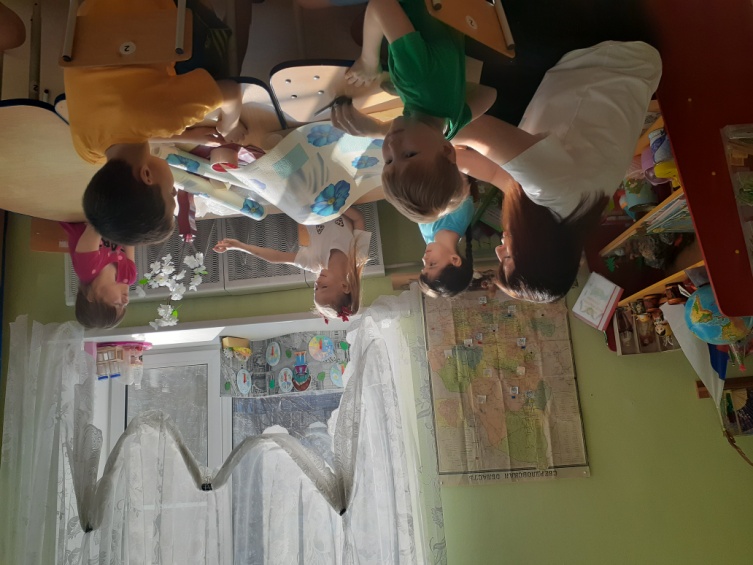 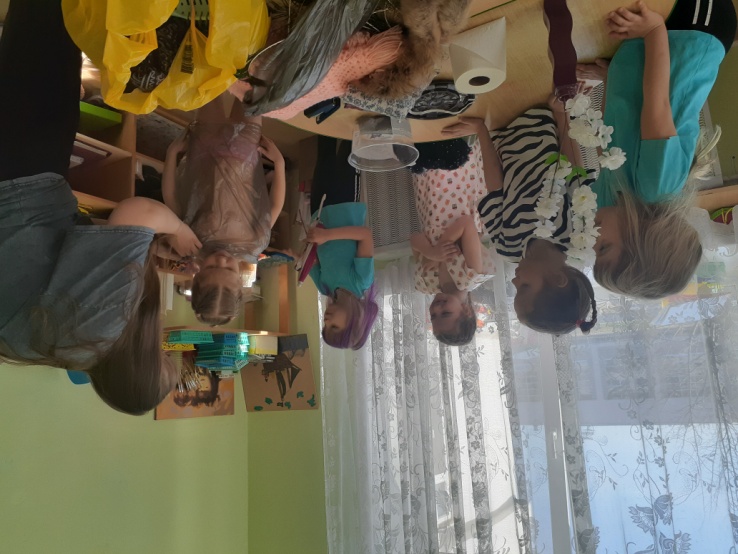 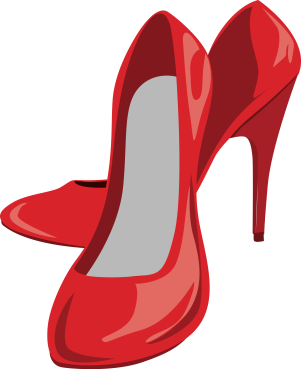 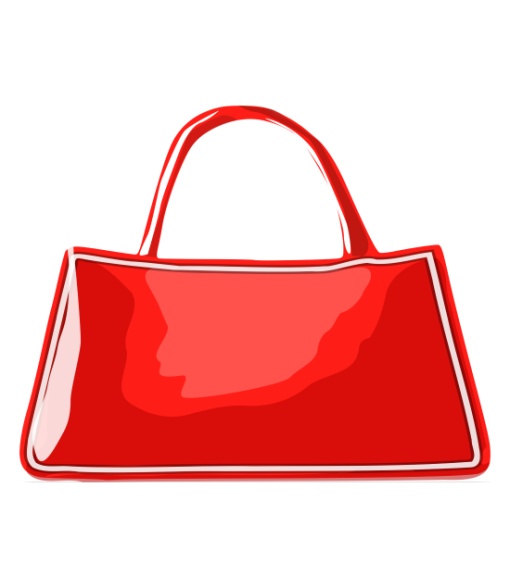 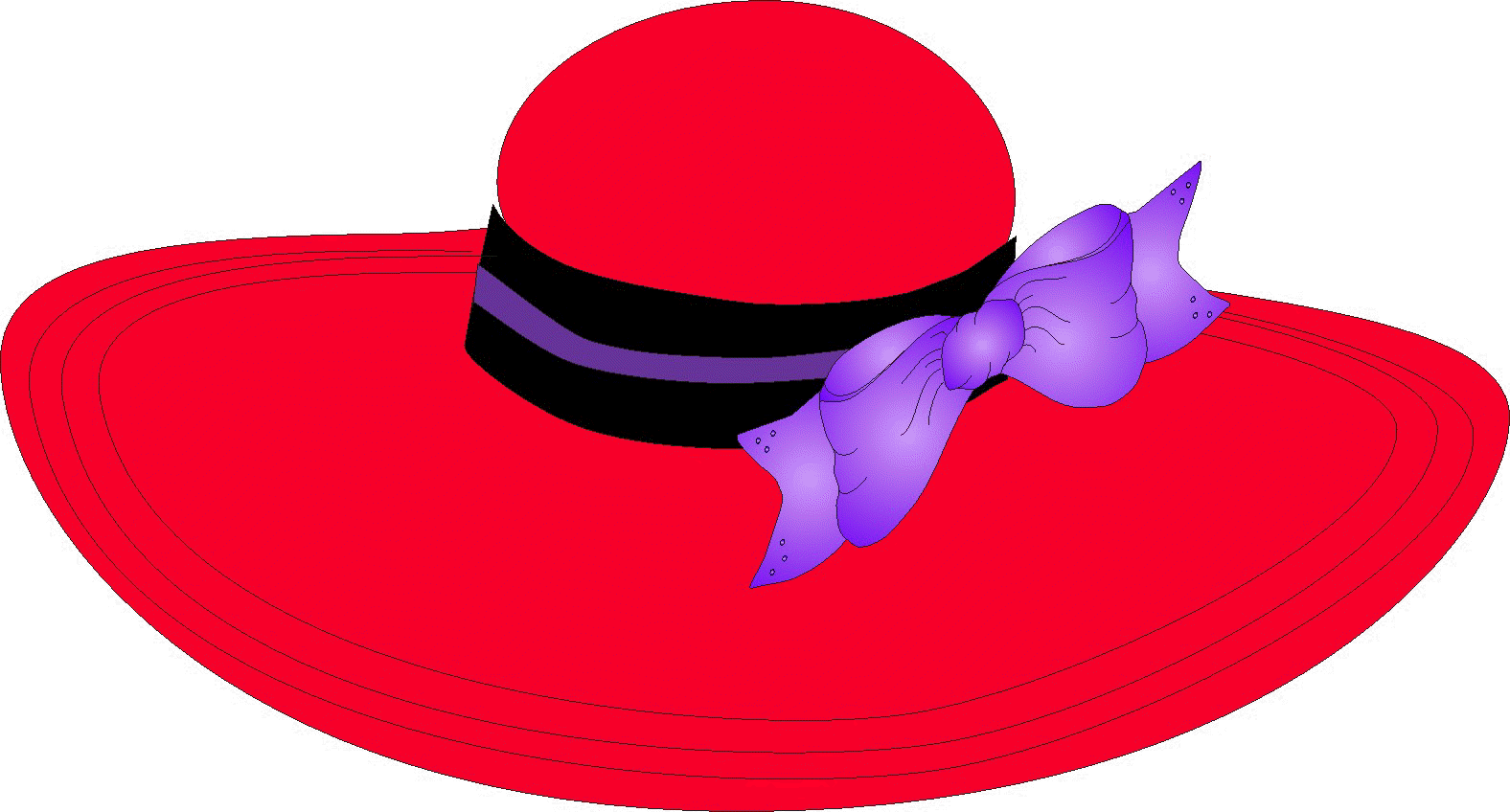 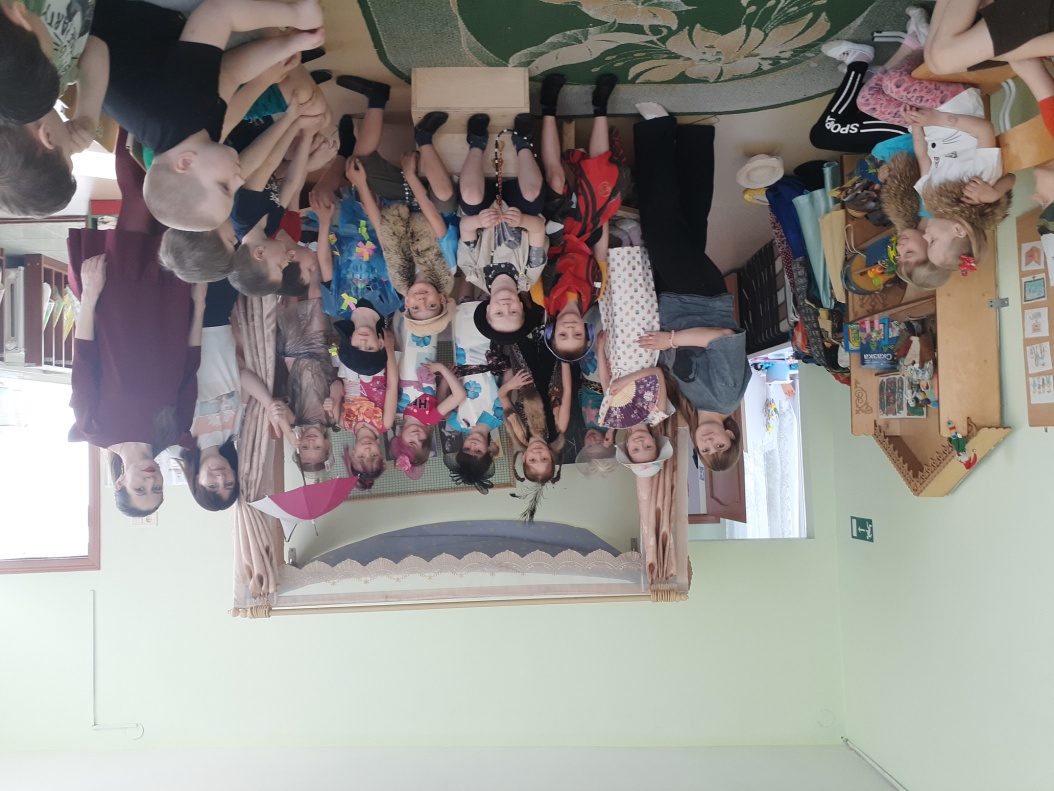 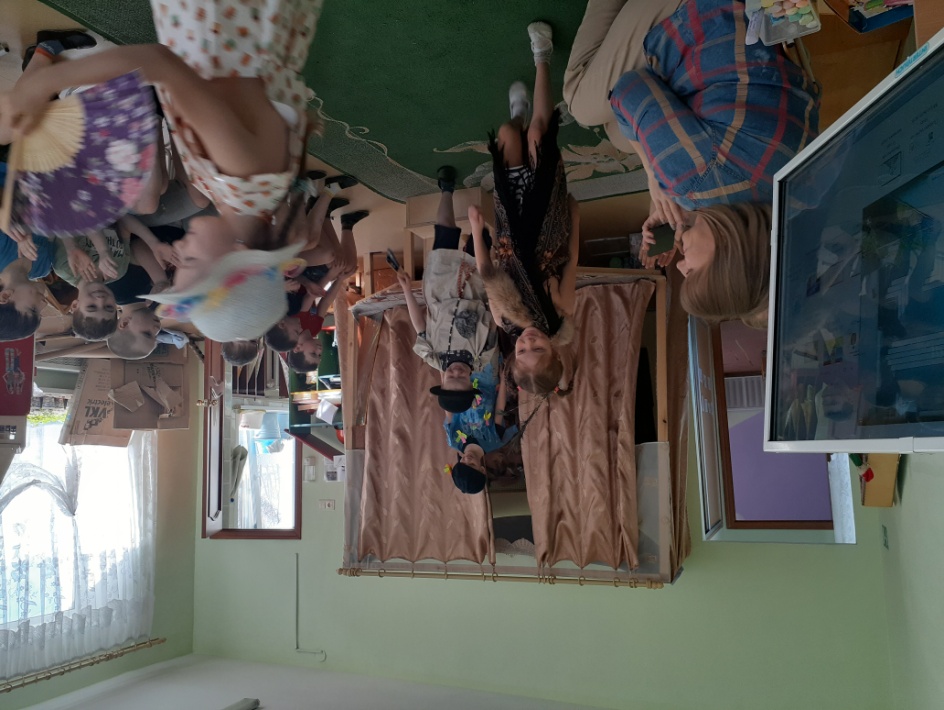 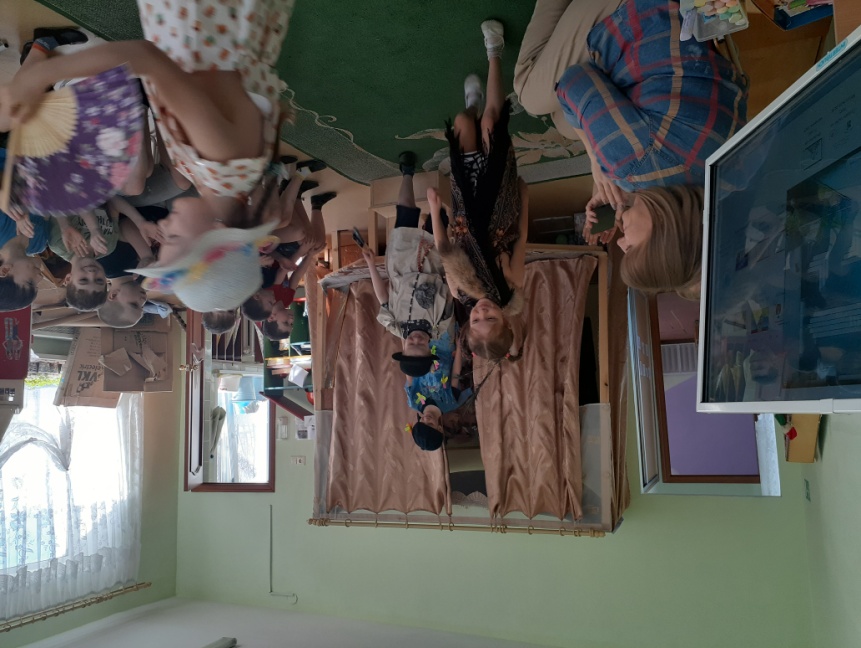 